Муниципльное дошкольное образовательное учреждение  МДОУ «Детский сад № 144»  город. МагнитогорскСтать  «Играем в речевые и развивающие игры дома, развития речи в 5-6 лет»Воспитатель: Бахмина М.И                                                                             Развивая речь –мы вступаем на путь познанияРазвивая мысль –мы приближаемся к знаниюА. П. КондаревРечевое развитие - одна из важнейших задач дошкольного воспитания. Поскольку развивая детскую речь, мы расширяем не только речевые возможности ребенка, но и непосредственно влияем его интеллектуальные способности, внимание, память, кругозор и другие аспекты жизнедеятельности.Психологические исследования показывают, что дети средней и старшей группы более любознательны, самостоятельны и активны в освоении социальной и природной действительности, нежели их младшие друзья, поскольку ближе к 5 – ти годам:• приобретаются навыки связной речи (последовательное наиболее полное выражение своих мыслей) ;• расширяется словарный запас: пополняется активный словарь (слова, которые часто употребляются в повседневной жизни) и пассивный словарь (ребенок не часто употребляет эти слова, но знает их значение, может объяснить смысл) ;• речь постепенно становится грамматически оформленной (правильное и уместное употребление слов).Кроме того, в этом возрасте возрастает устойчивость внимания к речи окружающих, чем старше становится ребёнок, тем большее влияние на его речевое развитие оказывают семейное и общественное воспитание.В возрасте 5-6  лет у детей велико тяготение к рифме. Играя со словами, некоторые рифмуют их, создавая собственные небольшие 2-х, 4-х стишья. Такое стремление закономерно, оно способствует развитию у ребёнка внимания к звуковой стороне речи, развивает речевой слух и требует всякого поощрения со стороны взрослых.Увеличение активного словаря  создаёт ребёнку возможность полнее строить свои высказывания, точнее излагать мысли. Рост словаря, употребление более сложных в структурном отношении предложений нередко приводит к тому, что дети начинают чаще допускать грамматические ошибки: например, неправильно изменяют глаголы «хочут» вместо «хотят» и т. д. Мы взрослые, педагоги и родители должны исправлять подобные речевые «ляпы» и предлагать правильный образец употребления слов.Объединение усилий детского сада и семьи с целью развития речи ребёнка обязательно приведет к положительным результатам. Ведь речевой уровень культуры взрослых, их умение правильно использовать различные речевые формы и категории оказывают большое влияние на формирование у детей грамматически правильной речи.На что необходимо обращать внимание родителям, в первую очередь!1) Развитие интонационной выразительности речи.Интонационной выразительностью дети овладевают преимущественно к пяти годам. Но, как правило, в детском саду при подготовке к утренникам, разучивании стихотворений, инсценировок педагоги часто сталкиваются с монотонностью, невыразительностью детской речи. В большинстве случаев это связано с тем, что дети не всегда осознают значение интонации для передачи смысла высказываний. Попробуйте прочитать ребёнку один и тот же текст по-разному: монотонно и с интонацией. Ребёнок сразу же заметит разницу. Поэтому так важно при чтении литературных произведений детям, обращать внимание на выразительность, темп своей речи, учить распознавать интонации по эмоциональному фону и тренироваться в их употреблении. Для этого прекрасно подходят ролевые игры или совместное обыгрывание известных ребенку сказок.2) Художественное слово в воспитании дошкольников.Развитие фантазии, воображения, формирование произвольной памяти, умение внимательно слушать произведения художественной литературы, сконцентрироваться и ответить на вопросы по тексту необходимые условия не только для расширения кругозора, но и для общего развития ребенка. Художественные тексты являются хорошим помощником родителям и педагогам для решения этой задачи. Больше читайте, придумывайте совместно сказки и рассказы, обсуждайте явления природы, разучивайте стихи – это поможет ребенку не только овладеть грамотной речью, но и значительно расширит его познавательные способности.3) Речь и мелкая моторика рук.В дошкольном возрасте самое пристальное внимание надо уделять развитию мелкой моторики, так как сначала развиваются тонкие движения пальцев рук, затем появляется артикуляция слогов. Развитие и улучшение речи стоит в прямой зависимости от степени сформированности мелкой моторики. В домашних условиях развитие мелкой моторики может быть не только интересным занятием, но и полезным делом. Прополка грядок, сбор ягод, лепка пельменей, плетение кос, распутывание ниток, вязание и вышивание, стирка белья, вырезание различных поделок, лепка и т. д. – подарят радость от совместной работы Вам и вашим детям, а так же решат одну из задач развития речи.Развиваем речь, играя(домашняя игротека)Очень важно содержание совместной деятельности ребенка и взрослого в ходе их общения. Взрослый выполняет в общении с ребенком чрезвычайно важные роли развитие его самосознания и уверенности в себе: во – первых, выражает свое отношение к окружающему, во – вторых, организует деятельность ребенка с предметами окружающей обстановки, дает образец правильной речи. В общении с взрослыми обогащается словарь ребенка. Речь не передается по наследству, ребенок перенимает опыт речевого общения от окружающих.  Т.е. овладение речью находится в прямой зависимости от окружающей речевой среды. Нельзя уклониться от вопросов задаваемых ребенком, хотя порой не всегда на них можно сразу ответить. В таких случаях можно обещать ему, рассказать в другой раз, когда он, скажем, поспит (погуляет и т.п.); взрослый же за это время сможет подготовиться к рассказу. При этом ребенок не только получит соответствующую точную информацию по заданному вопросу, но увидит в лице взрослого, интересного для себя собеседника и в дальнейшем будет стремиться к общению с ним. Как бы ни были заняты родители, необходимо все же выслушать ребенка до конца, когда он делится своими впечатлениями об увиденном во время прогулки, о прочитанной ему книге и т.п. В семье необходимо создать такие условия, чтобы ребёнок испытывал удовольствие от общения с взрослыми, получал от них не только новые знания, но и обогащал свой словарный запас, учился верно, строить предложения, правильно и четко произносить звуки в словах.Овладение речью ребенком находится в тесной взаимосвязи с его умственно – психическим развитием. Основной проводник в мир речевого общения и мышления для ребенка только взрослый, от которого зависит и сама организация содержательного детского общения. Не только речевые возможности, но и его внутренний мир, отношение к окружающим, познавательные способности и представление о себе во многом зависят от того, как общаются с ним взрослые, как и о чем они с ним разговаривают. Общение взрослого с ребенком значительно обогащает, оживляет и повышает уровень общения дошкольника. Поиграйте с ребёнком. Это принесёт ему пользу, а вам радость от общения с ним!Игра «Закончи предложение».Описание: детям предложить закончить предложения:• Мама положила хлеб... куда? (В хлебницу.)• Брат насыпал сахар... куда? (В сахарницу.)• Бабушка сделала вкусный салат и положила его... куда? (В салатницу.)• Папа принес конфеты и положил их... куда? (В конфетницу.)• Марина не пошла сегодня в школу, потому что... (заболела).• Мы включили обогреватели, потому что... (стало холодно).• Я не хочу спать, потому что... (ещё рано).• Мы поедем завтра в лес, если... (будет хорошая погода).• Мама пошла на рынок, чтобы... (купить продукты).• Кошка забралась на дерево, чтобы... (спастись от собаки).Игра «Назови три слова».Описание: предложите ребенку закончить предложение:- Что можно купить? (Платье, костюм, брюки.)- Что можно варить? Что можно читать? Чем можно рисовать? Что может летать? Что может плавать? Что (кто) может скакать? И т. д. Игра «Кто кем был или что чем было».Описание: Взрослый задает вопрос - кем или чем раньше был цыпленок? (Яйцом.) А лошадь (жеребёнком), лягушка (головастиком), бабочка (гусеницей), ботинки (кожей), рубашка (тканью), рыба (икринкой), шкаф (доской), хлеб (мукой), велосипед (железом), свитер (шерстью) и т. д.?Игра «Моя семья»Описание. Взрослый показывает на члена семьи и спрашивает ребенка: «Кто это? Что делает?» Ребенок должен ответить полным предложением.Например, «Мама стирает белье (готовит еду, шьет юбку, гладит рубашку и т. д.). Папа чистит ковер (чинит кран, играет в шахматы, смотрит телевизор, читает газету и т. д.)».  Игра «Волшебные очки»«Представь, что у нас есть волшебные очки. Когда их надеваешь, то все становится красным (зеленым, синим и т.п.). Посмотри вокруг в волшебные очки, какого цвета все стало, скажи: красные сапоги, красный мяч, красный дом, красный нос, красный забор и пр.» Игра «Угощаю»Взрослый - Давай вспомним вкусные слова и угостим друг друга. Ребенок называет «вкусное» слово и «кладет» вам на ладошку, затем вы ему, и так до тех пор, пока все не «съедите». Можно поиграть в «сладкие», «кислые», «соленые», «горькие» слова.  Игра «Ласточки и люди»Взрослый рассказывает историю - Ласточки высоко летают и очень внимательно наблюдают за людьми, удивляются, как мы не похожи на них.Взрослый начинаете фразу, а ребенок заканчивает ее: -У ласточек есть перья, а у людей нет …. перьев.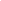 -У ласточек есть крылья, а у людей нет ….крыльев.-У ласточек есть лапы, а у людей нет …. лап.-У ласточек есть клювы, а у людей нет …. клювов.-У ласточек есть хвосты, а у людей нет …. хвостов.-У ласточек есть гнёзда, а у людей нет ….гнёзд. Игра «Приготовим сок»Взрослый начинаете фразу, а ребенок заканчивает ее: - Из яблок сок… (яблочный); из груш… (грушевый); из слив… (сливовый); из вишни… (вишневый); из моркови, лимона, апельсина и т.п. Справились? А теперь наоборот: апельсиновый сок из чего? И т.д.»  Игра «Доскажи словечко»Взрослый начинаете фразу, а ребенок заканчивает ее. Например: - Ворона каркает, а воробей… (чирикает). Сова летает, а заяц… (бегает, прыгает). У коровы теленок, а у лошади… (жеребенок) и т. п.;- Медведь осенью засыпает, а весной…- Пешеходы на красный свет стоят, а на зелёный…- Мокрое бельё развешивают, а сухое…- Вечером солнце заходит, а утром…  Игра «Отгадай, кто это»Взрослый произносит слова, а ребёнок отгадывает, к какому животному они подходят:- Прыгает, грызёт, прячется? (заяц)- Бодается, мычит, пасётся?- Крадётся, царапается, мяукает?- Шипит, извивается, ползает?Если справились, попробуйте поиграть наоборот. Пусть ребёнок говорит, что умеет делать животное, а вы попробуйте отгадать, кто это.  Игра «Отгадай предмет по его частям»Взрослый начинаете фразу, а ребенок заканчивает ее. - Четыре ножки, спинка, сиденье (стул)- Корень ствол, ветки, листья (дерево)- Носик, крышка, ручка, донышко (чайник)- Корень, стебель, листья, лепестки (цветок)… и т.д.Игра «Упрямые слова»Расскажите ребенку, что есть на свете «упрямые» слова, которые никогда не изменяются (кофе, платье, какао, кино, пианино, метро).«Я надеваю пальто. На вешалке висит пальто. У Маши красивое пальто. Я гуляю в пальто. Сегодня тепло, и все надели пальто и т.д.». Задавайте ребенку вопросы и следите, чтобы он не изменял слова в предложениях.  Игра «Исправь ошибку»Взрослый читает предложения, а ребёнок исправляет и говорит правильно.-Конура залезла в собаку. -Лужа перепрыгнула через меня. -Стул залез под котёнка. -На лягушку прыгнула трава. -Кустик спрятался за ёжика.  Игра «Перепутанница»Взрослый - Жили-были слова. Однажды они веселились, играли, танцевали. И не заметили, что перепутались. Помоги словам распутаться. Слова: «ба-со-ка (собака, ло – во – сы (волосы), ле – ко – со (колесо), по – са – ги (сапоги) и пр.)»  Игра «Скажи ласково»Мячик маленький поймай, да словечком приласкай.Взрослый бросая мяч ребенку, называет первое слово (например, шар, а ребенок, возвращая мяч называет второе слово (шарик). Слова можно сгруппировать по сходству окончаний. Стол — столик, ключ — ключик. Шапка — тапочка, белка — белочка. Книга — книжечка, ложка — ложечка. Голова — головка, картина — картинка. Мыло — мыльце, зеркало — зеркальце. Кукла — куколка, свекла — свеколка. Коса — косичка, вода — водичка. Жук — жучок, дуб — дубок. Вишня — вишенка, башня — башенка. Платье — платьице, кресло — креслице. Перо — перышко, стекло — стеклышко. Часы — часики. Игра «Какой предмет?»Эта игра для развития речи у детей похожа на предыдущую. Отличие состоит в том, что к слову-признаку дети должны подобрать как можно больше слов-предметов.Зеленый — помидор, крокодил, цвет, фрукт, …
Красное — платье, яблоко, знамя, …Также можно поиграть с ребенком в тактильную игру:Игра «Какой овощ, фрукт?»Взрослый нарезает овощи и фрукты, ребенок их нюхают и пробуют на вкус. Взрослый даёт образец: «Помидор сладкий, а чеснок острый» и т.д.  А в заключение хотелось бы процитировать известного французского писателя и педагога Жозефа Жубера, который говорил: «Детям нужны не поучения, а примеры!». Поэтому родитель всегда должен помнить, что лучшее учение – это пример, а правильная грамотная речь - результат общения взрослого с ребенком!